De ruimte hieronder niet invullen: / For library use only:Bibliotheek Brusselseweg (Zuyd Hogeschool)InterBibliothecair Leenverkeer / InterLibrary Loan aanvraag / request:__	BOEK / BOOK, auteur(s) titel, ISBN, plaats en jaar van uitgave / author(s), title, ISBN, place and year of publication__ 	TIJDSCHRIFTARTIKEL  / JOURNAL ARTICLE, titel tijdschrift, jaargang, aflevering, jaar, blz., auteur + titel artikeljournal title, volume number, issue, year, page(s), author(s) + title article aanvraag / request:__	BOEK / BOOK, auteur(s) titel, ISBN, plaats en jaar van uitgave / author(s), title, ISBN, place and year of publication__ 	TIJDSCHRIFTARTIKEL  / JOURNAL ARTICLE, titel tijdschrift, jaargang, aflevering, jaar, blz., auteur + titel artikeljournal title, volume number, issue, year, page(s), author(s) + title articleNAAM / NAME:                                                                       NAAM / NAME:                                                                       NUMMER BIBLIOTHEEK- OF STUDENTENPAS: / LIBRARY- OR STUDENT CARD NUMBER: NUMMER BIBLIOTHEEK- OF STUDENTENPAS: / LIBRARY- OR STUDENT CARD NUMBER: OPLEIDING / INSTITUTE: OPLEIDING / INSTITUTE: TEKENEN BIJ ONTVANGST /
SIGN FOR RECEIPT:TEKENEN BIJ ONTVANGST /
SIGN FOR RECEIPT:aanvraagnummer:  
datum ontvangst:leverende bibliotheek:  vervaldatum: datum retour gezonden:opmerkingen: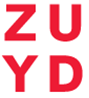 